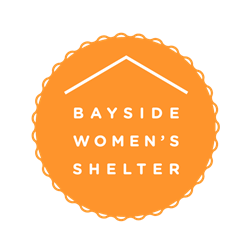 Please fill in the following form and include your Curriculum Vitae with the contact details of 2 current referees to volcoordinator@baysidewomensshelter.org.au.
Bayside Women’s Shelter Volunteer Information FormBayside Women’s Shelter Volunteer Information FormNameAddress Telephone NumberEmail AddressPlease explain your interest in volunteering with Bayside Women’s Shelter Please describe the skills you can bringPlease describe relevant experiencePlease select the numbers of hours you could commit to per week.  Select ad-hoc if you are interested in ad-hoc volunteering events or cannot commit to a dedicated number of hours.Please select the days you are available (tick all that apply) Monday Tuesday Wednesday Thursday Friday Saturday SundayPlease select your time preference (tick all that apply) Morning Afternoon Evening Weekday WeekendAbility to travel Sydney wide? Yes, by public transport Yes, by own car NoRequired documents NSW Police Check NSW Working with Children Check Covid-19 VaccinatedEmergency Contact (Name and Number)Allergies